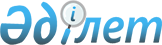 О внесении изменений и дополнений в совместное постановление Правлений 
Агентства Республики Казахстан по регулированию и надзору финансового 
рынка и финансовых организаций от 12 апреля 2004 года № 112 и Национального 
Банка Республики Казахстан от 12 апреля 2004 года № 53 "Об утверждении форм и сроков представления отчетов о структуре портфеля ценных бумаг банков второго уровня и инвестиций банков второго уровня в капитал других  юридических лиц"
					
			Утративший силу
			
			
		
					Постановление Правления Агентства Республики Казахстан по регулированию и надзору финансового рынка и финансовых организаций от 29 января 2005 года № 16. Зарегистрировано в Министерстве юстиции Республики Казахстан 10 марта 2005 года № 3482. Утратило силу постановлением Правления Агентства Республики Казахстан по регулированию и надзору финансового рынка и финансовых организаций от 3 сентября 2010 года № 130      Сноска. Утратило силу постановлением Правления АФН РК от 03.09.2010 № 130 (вводится в действие с 01.11.2010).      В соответствии со статьей 54 Закона Республики Казахстан "О банках и банковской деятельности в Республике Казахстан" и подпунктом 6) пункта 1 статьи 9 Закона Республики Казахстан "О государственном регулировании и надзоре финансового рынка и финансовых организаций", в целях повышения степени прозрачности деятельности банков второго уровня, Правление Агентства Республики Казахстан по регулированию и надзору финансового рынка и финансовых организаций (далее - Агентство) ПОСТАНОВЛЯЕТ: 

      1. Внести в совместное постановление Правлений Агентства Республики Казахстан по регулированию и надзору финансового рынка и финансовых организаций от 12 апреля 2004 года N 112 и Национального Банка Республики Казахстан от 12 апреля 2004 года N 53 "Об утверждении форм и сроков представления отчетов о структуре портфеля ценных бумаг банков второго уровня и инвестиций банков второго уровня в капитал других юридических лиц" (зарегистрированное в Реестре государственной регистрации нормативных правовых актов Республики Казахстан под N 2856, опубликованное в июле 2004 года в журнале "Финансовый вестник" N 6(6)) следующие изменения и дополнения: 

      в приложении 1: 

      столбец "Покупная стоимость ценной бумаги в национальной валюте" изложить в следующей редакции: 

      "Номинальная стоимость/покупная стоимость 1 "; 

      после столбца "Покупная стоимость ценной бумаги в национальной валюте" дополнить столбцом "Валюта номинальной стоимости 2 "; 

      дополнить примечанием следующего содержания: 

      "Примечание: 

      1 - номинальная стоимость заполняется по облигациям, покупная стоимость заполняется по акциям; 

      2 - по акциям данная графа не заполняется"; 

      после строки 2.3.n. дополнить строками 2-1. - 2-1.n. следующего содержания: 

"2-1  Облигации 

      АО "Банк 

      Развития 

      Казахстана" 

2-1.1. 

2-1.2. 

2-1.3. 

2-1.n.". 

 

      2. Настоящее постановление вводится в действие по истечении четырнадцати дней со дня его государственной регистрации в Министерстве юстиции Республики Казахстан. 

      3. Департаменту стратегии и анализа (Еденбаев Е.С.): 

      1) совместно с Юридическим департаментом (Байсынов М.Б.) принять меры к государственной регистрации в Министерстве юстиции Республики Казахстан настоящего постановления; 

      2) в десятидневный срок со дня государственной регистрации в Министерстве юстиции Республики Казахстан довести настоящее постановление до сведения заинтересованных подразделений Агентства, банков второго уровня, Объединения юридических лиц "Ассоциация финансистов Казахстана". 

      4. Департаменту по обеспечению деятельности Агентства (Несипбаев Р.Р.) принять меры к опубликованию настоящего постановления в средствах массовой информации Республики Казахстан. 

      5. Контроль за исполнением настоящего постановления возложить на заместителя Председателя Агентства Бахмутову Е.Л. 

       Председатель 
					© 2012. РГП на ПХВ «Институт законодательства и правовой информации Республики Казахстан» Министерства юстиции Республики Казахстан
				